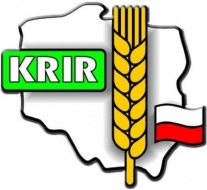 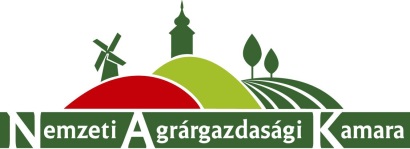 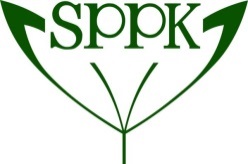 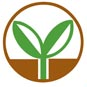 Komuniké71- te stretnutie predstaviteľov poľnohospodárskych komôr V4, 05.-06.02.2019 vo Veszprém, MaďarskoZástupcovia Slovenskej poľnohospodárskej a potravinárskej komory (SPPK), Národnej rady poľnohospodárskych komôr v Poľsku (KRIR), Maďarskej poľnohospodárskej komory (NAK) a Agrárnej komora Českej republiky (AKČR) sa stretli na 71. spoločnom stretnutí poľnohospodárskych komôr Vyšehradskej skupiny (V4) v dňoch 5. - 6. februára 2019 vo Veszprém, aby diskutovali o nasledujúcich témach:1. Súčasná situácia na agropotravinárskom trhu, najmä trh s jablkami2. Reforma SPP po roku 20203. Spolupráca poľnohospodárskych komôr krajín V4 nad rámec spolupráce V4 Zástupcovia poľnohospodárskych komôr V4 diskutovali o súčasnej situácii na agropotravinárskom trhu. Minulý rok sa ukázalo, že štruktúra výroby ovocia v krajinách V4 nie vždy spĺňa očakávania trhu Európskej únie, čo vedie každoročne k opakujúcim sa problémom s ponukou na trhu. Je v našom spoločnom záujme zabrániť dočasnému vzniku takýchto kríz, ktoré postihujú celé spoločenstvo.  Z tohto dôvodu by bol potrebný balík opatrení podobný predtým používanému systému výrubu starých plantáži ovocných drevín a mali by sa čo najskôr stanoviť nové opatrenia v dôsledku volatility cien v poľnohospodárstve. Hoci toto nie je neoddeliteľnou súčasťou regulácie trhu, pretože ide o riešenie štruktúry problému, sme presvedčení, že je predpokladom účinnej regulácie. Domnievame sa, že by sa mal v prvom rade zabezpečiť výrub zastaraných plantáží jabloní a višní. Je nevyhnutné koordinovať pomocný systém v rámci EÚ (takisto národné dotácie, ktoré sú často skryté) a malo byť možné vytvoriť fond riadenia rizík pre citlivé komodity, aby sa zabránilo negatívnemu vplyvu prírodných vplyvov a cenovej volatility.S cieľom stabilizovať trh s priemyselnými jablkami odporúčame stanoviť povinné zmluvy (s povinnými zmluvnými prvkami - ako je napríklad cena alebo cenotvorný vzorec, pokuty ktoré sankcionujú nedodržiavanie pravidiel...) v sektore priemyselných jabĺk, ktorého podstatou je, že spracovatelia musia mať najneskôr do 1. augusta  písomnú zmluvu na najmenej 60 percent produkcie priemyselných jabĺk nakúpených na spracovanie v danom roku. Za týmto účelom iniciujeme rozvoj užšej sektorovej spolupráce medzi našimi komorami o skúsenostiach s používaním takéhoto zmluvného systému. Pre riešenie problémov na trhu s jablkami vytvorili poľnohospodárske komory V4 spoločnú pracovnú skupinu.S cieľom zvýšiť stabilitu trhu a rozšíriť možnosti obchodu, poľnohospodárske komory krajín V4 vyzývajú na zavedenie E10, čo zvýši dopyt a vytvorí stabilný trh napriek plánovaným opatreniam Spoločnej poľnohospodárskej politiky (SPP) a znížením dotácií z finančných prostriedkov EÚ. Zároveň by sme nemali zabúdať na vplyv E10 na stanovené ciele v oblasti klímy. Takto vyrobený etanol má nepriamy vplyv na zmenu využívania pôdy (tzv. ILUC), zároveň je najlacnejším a jedným z najefektívnejších redukčných činidiel.Zástupcovia poľnohospodárskych komôr V4 ďalej rokovali o reforme SPP po roku 2020. Počas tohto rokovania sa zhodli, že budúci rozpočet SPP by mal ostať zachovaný aspoň na súčasnej, rozpočtovej úrovni, aby bol poľnohospodársky sektor plnohodnotný (výroba potravín, ekologicky šetrné poľnohospodárstvo ...). Okrem toho stanovenie miery národného spolufinancovania na vyššiu úroveň prispeje k zvýšeniu dostupných zdrojov pre rozvoj, čo umožní účinnú prípravu na očakávané výzvy vyplývajúce z dohôd o voľnom obchode. Na tento účel odporúčame zaviesť rovnaké percento financovania, aby sa zabránilo vzniku potenciálne nerovnakej konkurenčnej situácii na domácom trhu.S cieľom zabezpečiť rovnaké podmienky pre poľnohospodárov by sa mala dosiahnuť aj aproximácia priemernej úrovne pomoci na 100%, pričom by členské štáty mali financovať externé vyváženie s priamymi platbami nad priemerom EÚ na hektár.Účinky stropovania na hospodársku situáciu v členských štátoch môžu byť rôznorodé, preto by sa malo na vnútroštátnej úrovni rozhodnúť o jeho zavedení na dobrovoľnej báze. Prípadné dobrovoľného stropovania a degresivity podporujeme len v súvislosti so základnou podporou príjmu a dôrazne odporúčame ponechanie prijímania konkrétnych opatrení na úrovni rozhodnutia jednotlivých členských štátov. Dobrovoľná viazaná podpora, vzhľadom na jej nevyhnutnosť a odôvodnenie v citlivých odvetviach, by sa mala zachovať aspoň na úrovni, ktorá sa v súčasnosti uplatňuje vo výške 13 + 2%, s možnosťou jej navýšenia, pre ktoré je potrebná ďalšia vzájomná diskusia.Na záver sa domnievame, že zavedenie dvoch samostatných schém podpory pre cieľ v oblasti klímy a životného prostredia bude pôsobiť proti snahe o zjednodušenie SPP, ktoré je jedným z hlavných impulzov súčasnej reformy SPP. Schémy podpory by mali byť  integrované v podpornom nástroji v rámci jedného z pilierov.Naše komory súhlasili s tým, že by sme mali intenzívnejšie spolupracovať na báze spoločných priorít, aby sme oslovili rozhodujúcich činiteľov a zákonodarcov na vnútroštátnej úrovni i na úrovni EÚ. Spolupráca poľnohospodárskych komôr krajín V4 za posledných 15 rokov sa ukázala byť pevným základom, pokračovanie takejto spolupráce je pre nás všetkých dôležitá. Okrem zachovania tohto pevného základu je však nevyhnutné, aby sme v organizovanej forme zahrnuli koordinačné fóra -  COPA-COGECA a spoluprácu s poľnohospodárskymi organizáciami v rámci skupiny Krajiny Troch Morí - kde môžeme po predchádzajúcich konzultáciách koordinovať naše spoločné záujmy.Účastníci schôdze sa dohodli, že budúce stretnutie poľnohospodárskych komôr krajín V4 sa uskutoční na Slovensku 18-19. júna 2019.Komuniké  bola pripravená v 6 origináloch, jeden pre každú delegáciu a kópia bude zaslaná na  COPA-COGECA a Európsku komisiu.……………………………………….Zdeněk JandejsekPresident of AKČR……………………………………….Wiktor SzmulewiczPresident of KRIR ……………………………………….Miroslav Štefček Vice-chairma of SPPK……………………………………….Balázs GyőrffyPresident of NAK